PlayStation przedstawia nowe modele konsol PlayStation 5! Warszawa, 10 października 2023 roku: Firma Sony Interactive Entertainment ma przyjemność zaprezentować nowe modele konsol PlayStation 5, które trafią do sprzedaży jeszcze w tym roku. Odświeżone wersje PS5 zostały stworzone z myślą o elastyczności i możliwości wyboru, których potrzebują gracze.Ta sama moc w kompaktowej formieKomponenty PlayStation 5 zostały umieszczone w mniejszej, bardziej kompaktowej obudowie z dyskiem SSD o pojemności 1 TB. Objętość nowego modelu PS5 została zmniejszona o ponad 30%, a waga o 18% i 24% w porównaniu do poprzednich modeli. Nowa wersja pozwala też na dołączenie napędu Ultra HD Blu-ray, który będzie również dostępny w sprzedaży osobno. Nowy model PlayStation 5 będzie dostępny od listopada w Stanach Zjednoczonych oraz krajach mających dostęp do usługi PlayStation Direct. Następnie konsola trafi na kolejne rynki w nadchodzących miesiącach. Gdy zapasy obecnego modelu PS5 zostaną wyprzedane, nowe PS5 staną się jedynymi dostępnymi modelami.Szczegółowe informacje na temat nowego modelu PlayStation 5 znajdują się na blogu PlayStation. Sony Interactive Entertainment – informacjeUznawana za światowego lidera rozrywki interaktywnej i cyfrowej firma Sony Interactive Entertainment (SIE) jest odpowiedzialna za markę PlayStation® i związaną z nią rodziną produktów i usług. Innowacyjne rozwiązania PlayStation są dostępne na rynku od chwili premiery oryginalnego systemu PlayStation, która miała miejsce w Japonii w 1994 roku. Rodzina produktów i usług PlayStation obejmuje PlayStation®4, PlayStation®VR, PlayStation®Vita, PlayStation®3, PlayStation™Store, PlayStation®Plus, PlayStation™Video, PlayStation™Music, PlayStation™Now, PlayStation™Vue oraz cenione gry PlayStation oferowane przez firmę SIE Worldwide Studios. Firma SIE, której główna siedziba znajduje się w kalifornijskim San Mateo, jest należącą w całości do Sony Corporation filią tej firmy, prowadzącą działalność na całym świecie i mającą siedziby lokalne w Kalifornii, Londynie i Tokio.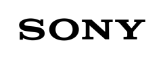 